Уважаемые студенты группы № 38!02 июня 2020 года в вашей группе по расписанию - дифференцированный зачет по МДК 01.03 «Иностранный язык в сфере профессиональной коммуникации для службы приёма и размещения».Зачёт будет проходит на платформе  «Цифровой колледж».Для подготовки к зачёту вам необходимо войти в информационную систему «Цифровой колледж» в раздел «Электронное обучение». Далее найти курс «Английский язык для компетенции «Администрирование отеля»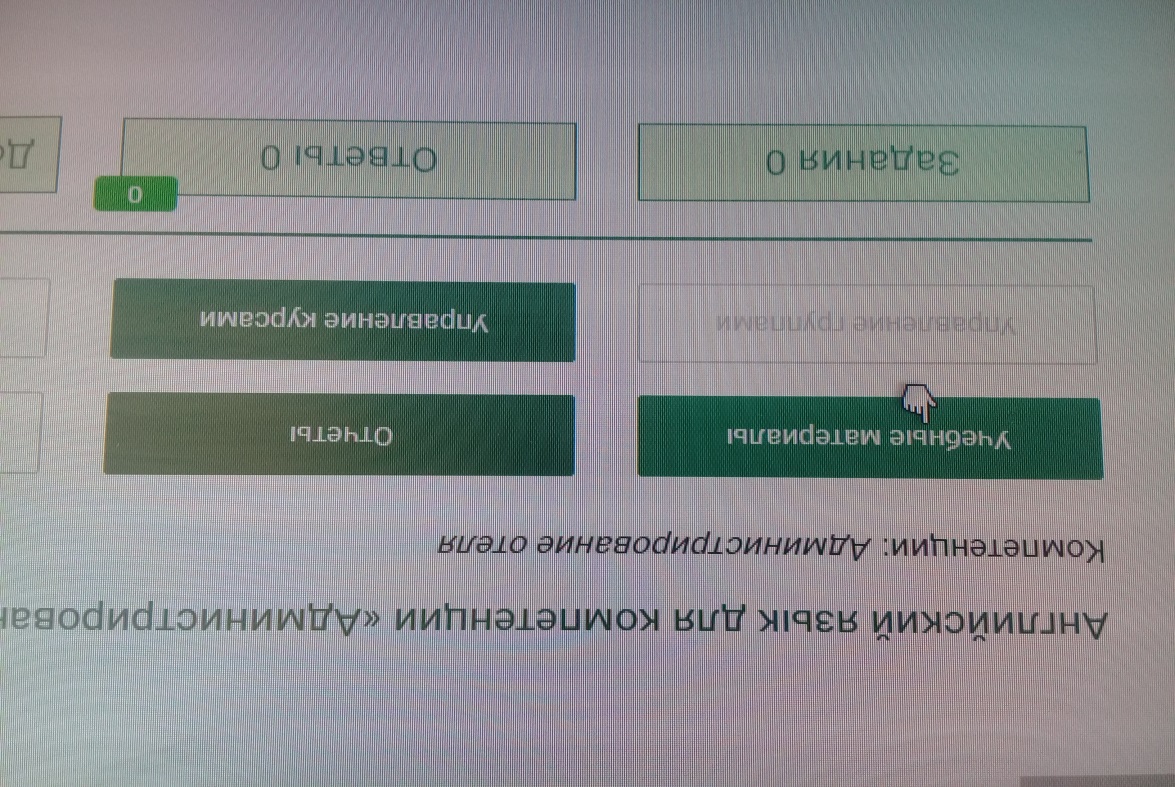 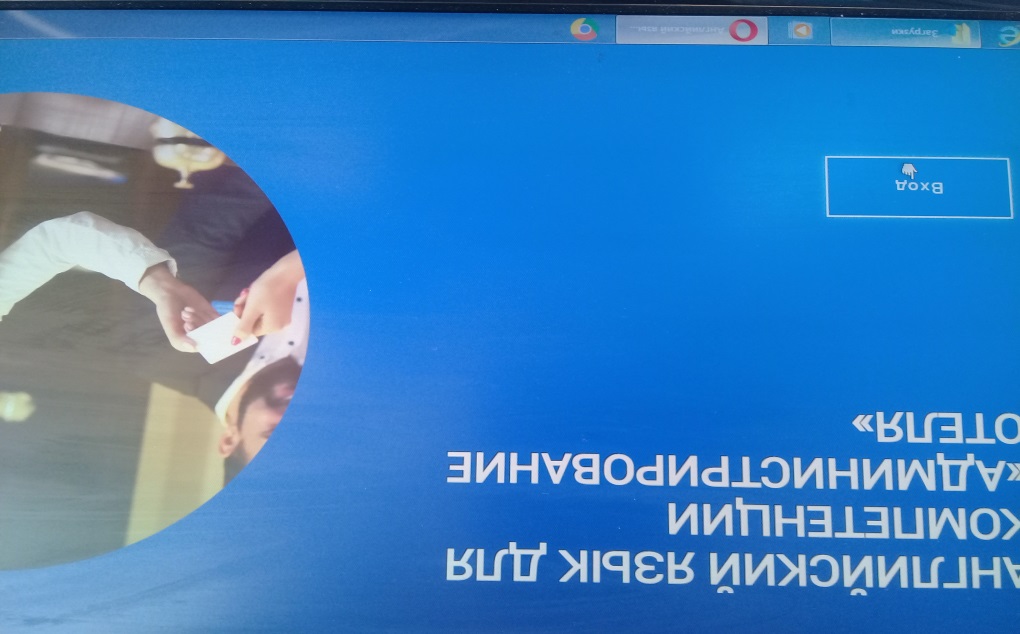 В данном курсе необходимо отработать первых девять разделов (Units)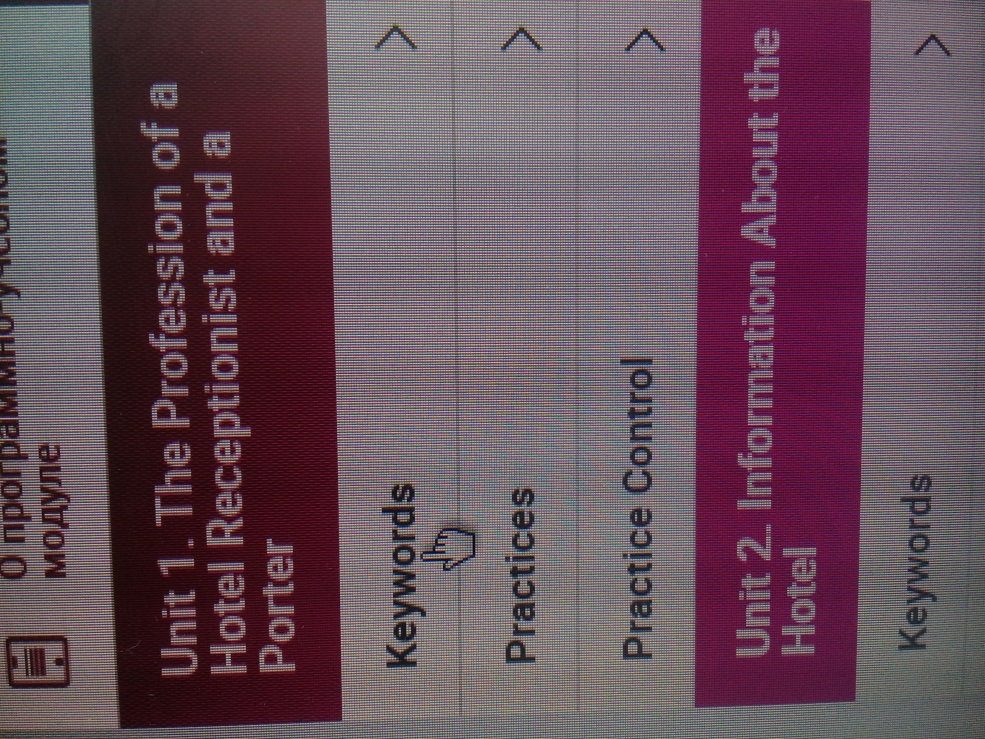 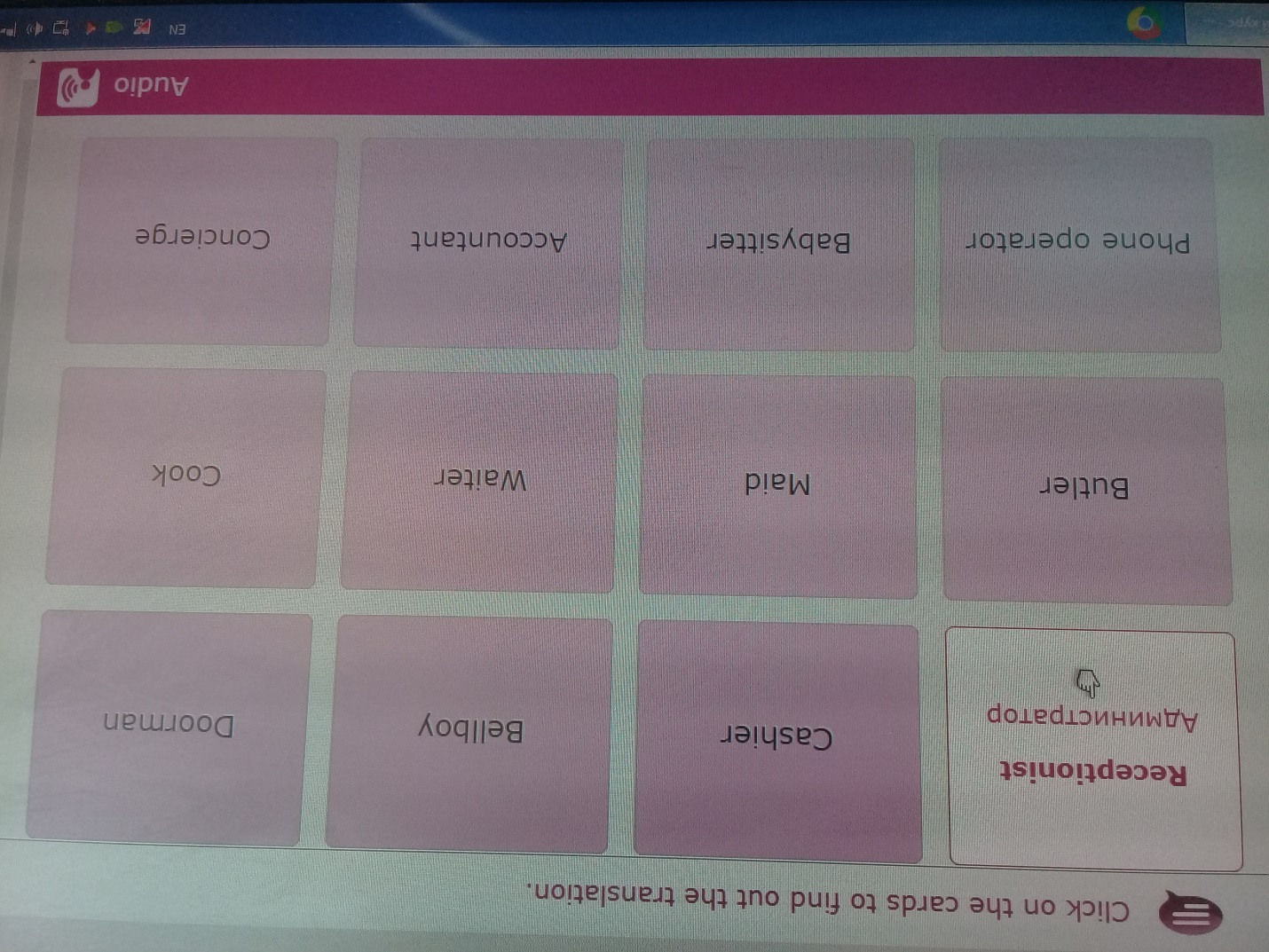 В каждом из девяти разделов отрабатываем вкладки “Keywords”  “Practices”Это основная лексика и практические задания. На зачете необходимо будет выполнить контрольные  задания “Practice Control” Информация о том кому, и в каких разделах выполнять контрольные задания появится в день зачёта.При отработке лексики настоятельно рекомендую включать аудио запись (внизу справа). Все вопросы на почту:elenaalex1308@mail.ru